АСТРОтур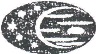 ТУРИСТИЧЕСКОЕ АГЕНТСТВОг. Витебск, ул. Терешкова 11, каб. 111	+375 29 2222-760,    +375 29 716-25-17   +375 212 55-62-66    www.astrotur.byНиколаевская область, п. КОБЛЕВО  Отель «Одесса» 2019 г.Проезд + проживание (10 дней, 9 ночей) + курортный сбор	(Стоимость указана в у.е на человека)В стоимость входит: проезд + проживание (10 дней, 9 ночей) + курортный сбор + пользование бассейнами.В стоимость не входит туристическая услуга - 50 бел. рублей.Стоимость путевки на ребенка без места до 12 лет – 70 у.еСтоимость доп. места с 01.06 до 25.06 - 100 у.е  с 26.06-22.08  - 130 у.еЗаселение с 12 часов. Освобождение номера в день выезда в 8:00.Жемчужина чёрного моря, отель «Одесса» подарит Вам лучший отдых на берегу Коблево, расположен всего в 100 м от Черного моря. Пятиэтажный корпус отеля предлагает туристам 190 номеров различных категорий. Территория базы славится своими хвойными насаждениями, что способствует вашему оздоровлению, благодаря чистейшему воздуху. Детские площадки, зоны отдыха с яркими мероприятиями, а так же wi-fi по всей территории сделают Ваш отдых комфортным для всей семьи. С Вашими детьми будет работать группа аниматоров на территории отеля, а так же в специально оборудованном детском зале. Вы можете посетить новый ресторан прямо на песке, на  берегу моря с шикарной кухней!  Отель Одесса в 2019 году предоставляет своим клиентам самый крупный оздоровительный комплекс в Коблево, включающий в себя: взрослый бассейн, детский бассейн, фонтаны, SPA-гейзеры и массажеры, а так же детские горки! На территории отеля есть площадки с оснащенными новейшими спорт.тренажерами. Прекрасное расположение базы позволит Вам в полной мере насладиться морем, аквапарком, дельфинарием и ночной клубной жизнью. Услужливый и заботливый персонал «Одессы» приглашает Вас провести это лето с нами!www.astrotur.by2-ух Ст-т3-х СТ-т2-ух СТ+2-ух Полулюкс3-ех Полулюкс11.06 - 22.0617015018020019520.06 – 01.0720018021022021029.06 – 10.0721020022523523008.07 – 19.0722020023024023517.07 – 28.0722020023024023526.07 – 06.0822020023024023504.08 – 15.0822020023024023513.08 – 24.0822020023024023522.08 – 02.0917016518020019531.08 – 11.09170165180200195СТАНДАРТ:Туалет, умывальник, душ, холодильник в номере.Туалет, умывальник, душ, холодильник в номере.Туалет, умывальник, душ, холодильник в номере.Туалет, умывальник, душ, холодильник в номере.Туалет, умывальник, душ, холодильник в номере.СТАНДАРТ+/ ПОЛУЛЮКСТуалет, умывальник, душ, холодильник, телевизор, кондиционер в номере.Туалет, умывальник, душ, холодильник, телевизор, кондиционер в номере.Туалет, умывальник, душ, холодильник, телевизор, кондиционер в номере.Туалет, умывальник, душ, холодильник, телевизор, кондиционер в номере.Туалет, умывальник, душ, холодильник, телевизор, кондиционер в номере.